Šiestaci, vašou úlohou bude praktická aktivita. Vypracujte, doplňte , riaďte sa úlohami. Pomôžte si aj učebnicou. Je to samostatná práca. Neobávajte sa, ak by ste niečo nevedeli. Vypracujte tak, ako to podľa zadania pochopíte a ja to prezriem. Zašlite mi  na mail: 73ivanova@gmail.com                                                                                        Prajem všetkým zdravie a  príjemné chvíle  pri vypracovávaní.                                                                                                                                                         S pozdravom  p.uč.Ivanová     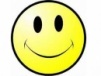 Téma:Úlohy:Pomôcky: Pozorovanie:Záver: 
Meno: ........................................................                Trieda: ...............................

Praktické cvičenieStavba tela kvitnúcich rastlín1. Vymenuj časti rastlinného tela, zapíš ich do tabuľky, rozdeľ ich na vyživovacie a rozmnožovacie orgány.2. Nájdi v atlase rastlín, prípadne v učebnici príklad rastliny, ktorá má súkvetie: okolík, strapec, úbor, hlávka.3. Nájdi v atlase rastlín, prípadne v učebnici príklad rastliny, ktorá má stonku: stvol, steblo, podzemok,  byľ.4. Urč znaky rastlín uvedených v tabuľke.učebnica, atlasy rastlín1.2. 3. Prečo je dôležité vedieť určiť jednotlivé znaky rastlín (napr. typ stonky, súkvetia, koreňa a pod.) ?....................................................................................................................................
....................................................................................................................................
....................................................................................................................................
....................................................................................................................................
....................................................................................................................................
....................................................................................................................................
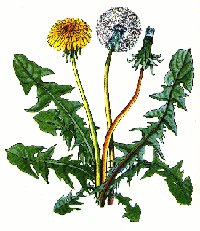 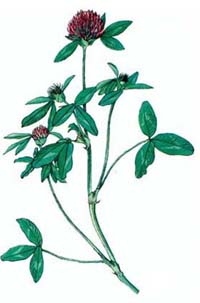 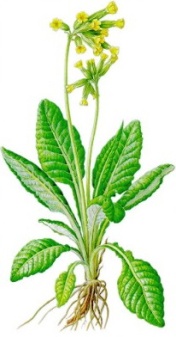 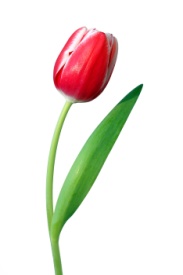 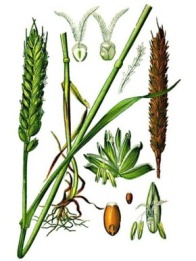 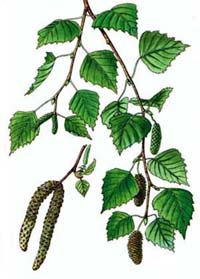 typ stonkyjednoduchý - zložený listpostavenie listovjednotlivý kvet - súkvetietyp súkvetia